Príloha č. 1: Opis predmetu zákazkyPredmetom zákazky je bežný servis optických laboratórnych prístrojov a zariadení využívaných k znaleckej činnosti, ktoré prevádzkuje Kriminalistický a expertízny ústav Policajného zboru, Oddelenie analýzy cestovných dokladov odboru hraničnej polície a Úrad hraničnej a cudzineckej polície Prezídia Policajného zboru.Prístroje vyžadujú každoročne pravidelnú údržbu, nastavenia a kalibráciu. Opis rozsahu servisných prác Servisná prehliadkaZariadenie je funkčné, servis zahŕňa:Rozobratie, vyčistenie, nastavenie, overenie funkčnosti, meranie prevádzkových parametrov, zloženie a iné činnosti v závislosti od druhu prístroja. Vystavenie servisného listu:Uviesť:údaje o dodávateľovi servisuúdaje o servisovanom prístroji alebo zariadení miesto a čas servisu rozsah práczhodnotenie stavu funkčnosti prístroja alebo zariadeniaidentifikácia poškodených alebo čiastočne poškodených častínávrh riešenia odstránenia nedostatkovpodpisová doložka technika, ktorý prácu vykonalpodpisová doložka pracovníka, ktorý za odberateľa prácu prevzalServisná prehliadkaZariadenie je nefunkčné, servis zahŕňa:Rozobratie, zistenie poruchy, určenie druhov a množstva náhradných dielov, odstránenie poruchy pokiaľ nie je potrebná výmena poškodených dielov, vyčistenie, nastavenie, overenie funkčnosti, meranie prevádzkových parametrov, zloženie a iné činnosti v závislosti od druhu prístroja. Vystavenie servisného listu:Uviesť:údaje o dodávateľovi servisuúdaje o servisovanom prístroji alebo zariadení miesto a čas servisu rozsah práczhodnotenie stavu funkčnosti prístroja alebo zariadeniaidentifikácia poškodených alebo čiastočne poškodených častí, určenie rozsahu a množstva náhradných dielov a postup opravy a jej rozsahnávrh riešenia odstránenia nedostatkovtechnické údaje náhradných dielov a opis poruchy v rozsahu tak, aby bolo možne na základe nich obstarať dodávateľa opravy.podpisová doložka technika, ktorý prácu vykonalpodpisová doložka pracovníka, ktorý za odberateľa prácu prevzalInformácie k vyplneniu štruktúrovaného rozpočtu ceny:Do ceny servisnej prehliadky je potrebné zahrnúť všetky náklady spojené zo servisom napríklad náklady na dopravu technika, cestovné náhrady, spotrebný materiál, pravidelne meniace sa súčiastky ako napríklad tesnenia, prašnice, segmenty podávačov, spony a podobne, clo, kurzový prepočet atď. Výslednú cenu za servis bez DPH uveďte samostatne ku každému prístroju alebo zariadeniu v štruktúrovanej cenovej ponuke, ktorá tvorí prílohu č. 3 – Štruktúrovaný rozpočet súťažných podkladov. V cene pre ďalší rok zohľadnite infláciu, stúpajúce alebo klesajúce náklady spojené s ponúkaným servisom. Pod názvom je fotografia alebo uvedený link na technickú dokumentáciu zariadenia alebo prístroja podľa, ktorej môže dodávateľ identifikovať na aký prístroj je požadovaný servis.III. Časť
Systémy pre analýzuIII. Časť
Systémy pre analýzuIII. Časť
Systémy pre analýzuIII. Časť
Systémy pre analýzuNázov meradla/zariadeniaVýrobcaVýrobné č.MiestoNázov meradla/zariadeniaVýrobcaVýrobné č.MiestoNázov meradla/zariadeniaVýrobcaVýrobné č.MiestoSystem na komplexnú analýzu VSC 5000FOSTER & FREEMAN50220Bratislavahttps://forensicfield.blog/tag/vsc-5000-video-spectral-comparator/System na komplexnú analýzu VSC 6000, Videospektrálny komparátor VSC 6000/HSFOSTER & FREEMAN60553Bratislavahttp://www.fosterfreeman.com/index.php/images/index.php?option=com_content&view=article&id=131&Itemid=129System na komplexnu analýzu Forensic XP4010D, Kriminalistické zariadenie na vyhodnocovanie spek. prvkovTÜBITAK BILGEM UEKAE8550Bratislava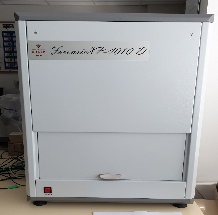 Mikrotom RM 2135 s prísl.LEICA337Bratislavahttps://www.machinio.de/cat/mikrotome#quickview/53673718Mikroskop Continuum FTIR ThermoAFK0300957Bratislavahttps://americanlaboratorytrading.com/lab-equipment-products/nicolet-nexus-670-esp-ft-ir-spectrometer-with-spectra-tech-continuum-ft-ir-microscope-system_10302Binokulárny mikroskop Leica DM750LEICA8540180194BW0017Bratislavahttps://www.leica-microsystems.com/products/light-microscopes/p/leica-dm750/GLScanBVDAGLS0010Bratislavahttp://bvda.com/en/glscan#GLScanBVDAGLS120Slovenská Ľupčahttp://bvda.com/en/glscan#Video spektrálny komparátor  VSC 6000FOSTER & FREEMAN60278BratislavaVideo spektrálny komparátor  VSC 6000FOSTER & FREEMAN60279SobranceVideo spektrálny komparátor  VSC 6000FOSTER & FREEMAN60280Košicehttp://www.fosterfreeman.com/index.php/images/index.php?option=com_content&view=article&id=131&Itemid=129Video spektrálny komparátor  VSC 6000/HSFOSTER & FREEMAN602801Bratislavahttps://www.fosterfreeman.com/questioned-document-examination/235-vsc-6001.htmlVideo spektrálny komparátor  VSC4PlusFOSTER & FREEMAN48350GK SR UžhorodVideo spektrálny komparátor  VSC4PlusFOSTER & FREEMAN48369OACD SobranceVideo spektrálny komparátor  VSC4PlusFOSTER & FREEMAN48353PopradVideo spektrálny komparátor  VSC4PlusFOSTER & FREEMAN48370Vyšné NemeckéVideo spektrálny komparátor  VSC4PlusFOSTER & FREEMAN48352UbľaVideo spektrálny komparátor  VSC4PlusFOSTER & FREEMAN48354Čierna nad TisouVideo spektrálny komparátor  VSC4PlusFOSTER & FREEMAN48351Veľké Slemencehttps://cz.all.biz/prenosny-videospektralni-komparator-barevny-a-g30535Video spektrálny komparátor  VSC 8000FOSTER & FREEMANSobrancehttps://www.fosterfreeman.com/product/qde-products/580-vsc8000.htmlVideo spektrálny komparátor  VSC 800FOSTER & FREEMANBratislavaVideo spektrálny komparátor  VSC 800FOSTER & FREEMANPopradVideo spektrálny komparátor  VSC 800FOSTER & FREEMANVeké SlemenceVideo spektrálny komparátor  VSC 800FOSTER & FREEMANUbľaVideo spektrálny komparátor  VSC800FOSTER & FREEMANČierna nad Tisouhttp://www.fosterfreeman.com/document-examination-3/673-vsc800.html